PERCORSI PER LE COMPETENZE TRASVERSALI E PER L’ORIENTAMENTOA. S. 20__/20__PROGETTO: INDICATORI DELLE COMPETENZEAl di sotto della sufficienza le competenze si intendono Non raggiunteGIUDIZIO COMPLESSIVO: ____________________________(Eccellente, Ottimo, Buono, Discreto, Sufficiente, Mediocre, Insufficiente )Luogo ____________ Data ___/___/______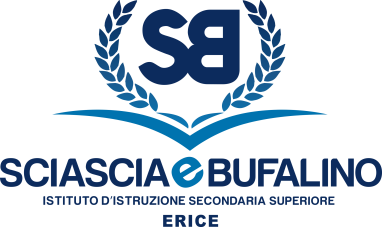 SEDE CENTRALE: Via Cesarò, 36 Erice (Casa Santa)Cod. M.P.I. TPIS02200A – C.F. 93066580817 0923 569559  0923 568484 TPIS02200A@istruzione.it  PEC TPIS02200A@pec.istruzione.it www.sciasciaebufalino.edu.it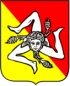 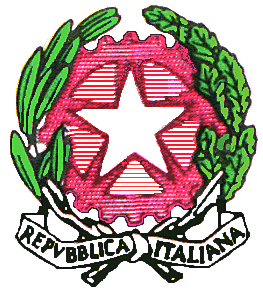 SCHEDA DI VALUTAZIONE DELLO STUDENTE A CURA DELL’AZIENDADATI STUDENTEDATI STUDENTEDATI STUDENTECognome: Nome:  Classe       sez.  ENTE / AZIENDAENTE / AZIENDATipologia di azienda:Tipologia di azienda:Nome dell’azienda: ___________________________________ Indirizzo ___________________________________Nome dell’azienda: ___________________________________ Indirizzo ___________________________________Responsabile: Qualifica:Tutor Aziendale:Qualifica:ATTIVITA’Dal:  ___/___/20__                                          al:  ___/___/20__N° settimane:                                   N° giorni:                                            N° ore:DESCRITTORILivelliPunteggiE’ completamente autonomo e consapevole nello svolgere il compito, nella scelta degli strumenti e/o delle informazioni, anche in situazioni nuove.Eccellente/Ottimo10/9E’ autonomo e consapevole nello svolgere il compito assegnato, nella scelta degli strumenti e/o delle informazioni.Buono8E’ tendenzialmente autonomo e consapevole nello svolgere il compito, nella scelta degli strumenti e/o delle informazioni e qualche volta abbisogna di spiegazioni integrative e di guida; svolge correttamente le attività assegnate.Discreto7Non ha ancora sviluppato sufficiente autonomia e consapevolezza; svolge correttamente le attività assegnate.Sufficiente6Non ha sufficiente autonomia e deve essere supportato nello svolgimento delle attività assegnate.Mediocre 5Non riesce a svolgere le attività assegnate anche se opportunamente guidato.Scarso4/3COMPETENZEPUNTEGGIOPUNTEGGIOPUNTEGGIOPUNTEGGIOPUNTEGGIOPUNTEGGIOCOMPETENZE10/987654/3Capacità di lavorare e di gestire rapporti interpersonaliCapacità di lavorare in gruppoGestione di situazioni nuove/problematicheCapacità organizzativeConoscenze base di settoreInteresse verso le tecnologie applicate all’aziendaAutonomia nello svolgimento di mansioni assegnateCapacità di esecuzioneDisponibilità a dare informazioni/consigli/chiarimentiCapacità di dialogo/interazioneGrado di autonomia e iniziativa personalePUNTEGGIO MEDIOVALUTAZIONE DEL COMPORTAMENTOVALUTAZIONE DEL COMPORTAMENTOVALUTAZIONE DEL COMPORTAMENTOINDICATORISINORispetto degli orari di lavoroRispetto delle scadenze lavorativeCura dei materiali e delle attrezzatureHa provocato danni a persone, materiali o coseTutor ScolasticoProf…………………………… Tutor Aziendale(Firma e timbro)